ФЕДЕРАЛЬНОЕ ГОСУДАРСТВЕННОЕ БЮДЖЕТНОЕ ОБРАЗОВАТЕЛЬНОЕ УЧРЕЖДЕНИЕ ВЫСШЕГО ОБРАЗОВАНИЯ«КУБАНСКИЙ ГОСУДАРСТВЕННЫЙ МЕДИЦИНСКИЙ УНИВЕРСИТЕТ»МИНИСТЕРСТВА ЗДРАВООХРАНЕНИЯ РОССИЙСКОЙ ФЕДЕРАЦИИ(ФГБОУ ВО КубГМУ Минздрава России)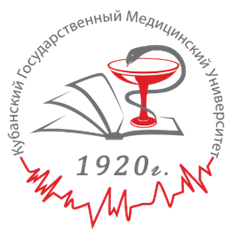 МЕЖДУНАРОДНАЯ НАУЧНО-ПРАКТИЧЕСКАЯ КОНФЕРЕНЦИЯ МОЛОДЫХ УЧЁНЫХ «ЗДОРОВЬЕСБЕРЕГАЮЩИЕ ТЕХНОЛОГИИ: ОПЫТ СОВРЕМЕННОСТИ И ПЕРСПЕКТИВЫ БУДУЩЕГО»Уважаемые коллеги!Приглашаем молодых учёных: студентов, ординаторов, аспирантов, преподавателей и практикующих врачей принять участие в Международной научно-практической конференции молодых учёных «Здоровьесберегающие технологии: опыт современности и перспективы будущего», приуроченной к юбилею кафедры профилактики заболеваний, здорового образа жизни и эпидемиологии Кубанского государственного медицинского университета.  Конференция состоится   15 декабря 2023 года на базе ФГБОУ ВО «Кубанский государственный медицинский университет» Министерства здравоохранения Российской Федерации (с использованием дистанционных технологий). По результатам конференции будет сформирован электронный сборник работ с последующим размещением в Научной Электронной Библиотеке (eLibrary.ru) и зарегистрирован в наукометрической базе РИНЦ (Российский индекс научного цитирования).Организационная информация:Формат мероприятия – очный, заочный;Количество статей одного автора (соавторов) не должно превышать более 3-х;В одной работе допускается участие не более 5-х соавторов;Рабочий язык конференции – русский;Срок подачи материалов до 08.12.2023 г. включительно;Материалы для публикации высылаются на электронную почту: med_conf_ksma@mail.ru. Каждая статья высылается отдельных файлом в формате doc./docx. В теме сообщения необходимо указать «Международная научно-практическая конференция молодых учёных «Здоровьесберегающие технологии: опыт современности и перспективы будущего». Вместе с работой высылаются: отчёт системы антиплагиат о проценте оригинальности работы (при наличии такой возможности), анкета участника и согласие на обработку данных (в соответствии с образцом).Состав организационного комитета конференции:Алексеенко Сергей Николаевич – д.м.н., ректор ФГБОУ ВО КубГМУ Минздрава России, заведующий кафедрой профилактики заболеваний, здорового образа жизни и эпидемиологии ФГБОУ ВО КубГМУ Минздрава России.Редько Андрей Николаевич – д.м.н., профессор, проректор по научно-исследовательской работе ФГБОУ ВО КубГМУ Минздрава России, заведующий кафедрой общественного здоровья, здравоохранения и истории медицины ФГБОУ ВО КубГМУ Минздрава России.Сухинин Андрей Анатольевич – к.м.н. проректор последипломного обучения, доцент, заведующий кафедрой оперативной хирургии и топографической анатомии ФГБОУ ВО КубГМУ Минздрава России.Павлюченко Иван Иванович – д.м.н., профессор, заведующий кафедрой биологии с курсом медицинской генетики ФГБОУ ВО КубГМУ Минздрава России, декан лечебного факультета ФГБОУ ВО КубГМУ Минздрава России. Киёк Ольга Васильевна – к.м.н., заведующий кафедрой профильных гигиенических дисциплин, эпидемиологии и общей гигиены ФГБОУ ВО КубГМУ Минздрава России, декан медико-профилактического факультета ФГБОУ ВО КубГМУ Минздрава России.Каттаханова Рабия Юлдашевна – к.м.н., доцент, заведующий кафедрой пропедевтики внутренних болезней Ферганского медицинского института общественного здоровья, Республика Узбекистан.Почешхова Эльвира Аслановна – главный редактор, д.м.н., доцент, профессор кафедры биологии с курсом медицинской генетики, главный редактор журнала «Кубанский научный медицинский вестник» ФГБОУ ВО КубГМУ Минздрава России.Губарева Диана Артуровна – ассистент, завуч кафедры профилактики заболеваний, здорового образа жизни и эпидемиологии ФГБОУ ВО КубГМУ Минздрава России.Фомина Яна Викторовна – ответственный редактор, ассистент кафедры профилактики заболеваний, здорового образа жизни и эпидемиологии ФГБОУ ВО КубГМУ Минздрава России.Романцов Виктор Викторович – технический редактор, лаборант кафедры общественного здоровья, здравоохранения и истории медицины ФГБОУ ВО КубГМУ Минздрава России.Предполагаемые направления работы конференции:Профилактика социально значимых соматических патологий.Профилактика психических и психологических расстройств.История становления и развития профилактического направления в медицине.Здоровый образ жизни как основа превентивной медицины.Современные здоровьесберегающие технологии в медицине и науке.Категории здоровья и болезни в системе современного образования.Эпидемиологические, экобиологические и генетические аспекты социально значимых и мультифакториальных заболеваний как основа стратегии их профилактики и прогнозирования.Современные стратегии фармакопрофилактики. Требования к оформлению работ:Предлагаемые к публикации материалы должны отличаться научной новизной, оригинальностью текста (не менее 75%) и публиковаться впервые;Материалы представляется на русском языке в одном из следующих форматов doc, docx, только одним файлом;Объём работы от 4 до 6 страниц текста включая информацию об авторах, аннотацию, ключевые слова, иллюстрации и список источников. Структура построения работы: 1. На первой строке – УДК (согласно классификатору): размер шрифта – 12 pt, полужирный, выравнивание по левому краю, без абзацного отступа.2. Следующая строка – НАЗВАНИЕ РАБОТЫ: размер шрифта – 14 pt, полужирный, прописными буквами, выравнивание по центру.3. Следующая строка – Фамилия и инициалы автора (авторов), размер шрифта – 14 pt, полужирный, выравнивание по центру, без абзацного отступа.4. Следующая строка – название организации в которой работает или обучается автор: размер шрифта – 14 pt, курсив, выравнивание по центру, без абзацного отступа. Если авторы представляют разные организации, то организации указываются согласно порядку авторов, с обязательным указанием надстрочного индекса для грамотного соотнесения.5. Следующая строка – адрес электронной почты автора (авторов – в соответствии с порядком их перечисления ранее): размер шрифта – 14 pt, стандартный, выравнивание по центру, без абзацного отступа.6. Следующая строка – Аннотация: размер шрифта – 14 pt, стандартный, выравнивание по ширине, абзацный отступ 1,25 см. Объём аннотации не менее 5 и не более 10 строк.7. Следующая строка – Ключевые слова: размер шрифта – 14 pt, стандартный, выравнивание по ширине, абзацный отступ 1,25 см. Объём – 5-6 слов или словосочетаний.8. Далее пункты 2-7 дублируются на английском языке.9. Следующая строка – основной текст работы.Параметры оформления текста: размер листа А4, ориентация страницы – книжная. Поля: слева – 3 см, справа – 2 см, сверху – 2 см, снизу – 2 см; шрифт – Times New Roman; размер шрифта – 14 pt; межстрочный интервал – одинарный; расстановка переносов – автоматическая; выравнивание текста – по ширине; абзацный отступ – 1,25 см (выставляется линейкой). Не следует использовать кернинг (разреженный или уплотненный шрифт), подстрочные и надстрочные символы не следует применять вне формул. Таблицы и иллюстрации должны располагаться после абзаца с информацией отсылающих на них (должна присутствовать ссылка) и обязательно должны иметь заголовки. Название и номера иллюстраций указываются под иллюстрациями, названия и номера таблиц – над таблицами. Таблицы, схемы, рисунки, формулы, графики не должны выходить за пределы указанных полей, должны быть выровнены по центру (шрифт в таблицах и на иллюстрациях – не менее 11 pt). Формулы при необходимости вставляются только объектом Microsoft Equation. Сноски на источники литературы применяются только концевые – в квадратных скобках, с указанием номера источника в соответствии с приведенным в конце работы списком литературы (например - [2]);10. Список литературы: размер шрифта – 12 pt, стандартный, выравнивание по ширине, без абзацного отступа. Список литературы оформляется в соответствии с ГОСТ Р 7.0.5-2008. Источники идут в той последовательности, в которой на них ссылается автор/авторы в тексте. Список литературы сначала указывается на русском языке (может содержать название источника на языке оригинала), а затем на английском (References:). Приветствуется использование литературных источников не старше 5 лет. Транслитерацию фамилий авторов рекомендуется выполнять на сайте http://antropophob.ru/translit-bsi из кириллицы по стандарту BSI. Не рекомендуется ссылаться на работы, публикации которых не содержат перевода названия на английский язык.Авторы несут полную ответственность за достоверность предоставляемых сведений и данных! Все работы публикуются в авторской редакции. Организаторы оставляют за собой право не принимать к рассмотрению и не рецензировать работы, не отвечающие тематике конференции и оформленные с нарушениями предъявленных требований.По вопросам проведения конференции и порядку публикации работ просим направлять на электронный адрес: med_conf_ksma@mail.ruПРИМЕР ОФОРМЛЕНИЯ РАБОТЫ ДЛЯ ПУБЛИКАЦИИУДК ***СОВРЕМЕННЫЙ ВЗГЛЯД НА ЗДОРОВЬЕСБЕРЕГАЮЩИЕ ТЕХНОЛОГИИ В ПРАКТИКЕ УЧАСТКОВОГО ВРАЧА-ТЕРАПЕВТАИванов И.А.1, Петров Н.В.2, Смирнов С.С2.1ФГБОУ ВО «Кубанский государственный медицинский университет» МЗ России2ГБУЗ Городская поликлиника №3 МЗ Краснодарского краяivanov@mail.com, petrov777@gmail.com, smirnovS@yandex.ruАннотация: аннотация, аннотация, аннотация, аннотация, аннотация, аннотация, аннотация, аннотация, аннотация, аннотация, аннотация, аннотация, аннотация, аннотация, аннотация, аннотация, аннотация, аннотация, аннотация.Ключевые слова: ключевые слова, ключевые слова, ключевые слова, ключевые слова, ключевые слова.A MODERN VIEW ON HEALTH-SAVING TECHNOLOGIES IN THE PRACTICE OF A DISTRICT THERAPISTIvanov I.A.1, Petrov N.V.2, Smirnov S.S.21Kuban State Medical University, Ministry of Health of Russia2GBUZ City polyclinic No. 3 of the Ministry of Health of the Krasnodar Territoryivanov@mail.com, petrov777@gmail.com, SmirnovS@yandex.ruAbstract: abstract, abstract, abstract, abstract, abstract, abstract, abstract, abstract, abstract, abstract, abstract, abstract, abstract, abstract, abstract, abstract, abstract, abstract, abstract, abstract, abstract, abstract, abstract, abstract, abstract.Keywords: keywords, keywords, keywords, keywords, keywords.Текст, текст, текст, текст, текст, текст, текст, текст, текст, текст, текст, текст, текст, текст, текст, текст, текст, текст, текст, текст, текст [1].Текст, текст, текст, текст, текст, текст, текст, текст, текст, текст, текст, текст, текст, текст, текст, текст. Текст, текст, текст, текст, текст, текст, текст, текст, текст, текст, текст, текст, текст, текст, текст, текст, текст, текст [2, 3].Список литературы:1. Игнатова А.А. Популяризация здорового образа жизни среди пациентов с артериальной гипертонией // Кубанский научный медицинский вестник. 2015. Т. 5, № 11. С. 48-49.References:1. Ignatova A.A. Popularization of a healthy lifestyle among patients with arterial hypertension // Kuban Scientific Medical Bulletin. 2010. V. 5, No. 11. S. 48-49.АНКЕТА УЧАСТНИКА КОНФЕРЕНЦИИКонтактная информация организационного комитетаАдрес университета: 350063, Российская Федерация, Краснодарский край, г. Краснодар, ул. Митрофана Седина, 4 (Центральный микрорайон)Официальный e-mail университета:  corpus@ksma.ruСОГЛАСИЕ УЧАСТНИКА КОНФЕРЕНЦИИна обработку персональных данныхЯ, __________________________________________________________________(Ф.И.О.)____________________________________________________________________(Вид документа, удостоверяющего личность, серия, №)проживающий(ая) по адресу: ______________________________________________________________________________________________________________настоящим даю своё согласие Федеральному государственному бюджетному образовательному учреждению высшего образования «Кубанский государственный медицинский университет (КубГМУ)» Министерства здравоохранения Российской Федерации, расположенному по адресу: Российская Федерация, Краснодарский край, город Краснодар, ул. Митрофана Седина, д. 4 (далее – Оператор КубГМУ) на обработку моих персональных данных: Ф.И.О., сведения о документе, удостоверяющем личность, адрес, учёная степень (звание), должность, организация, номер телефона, e-mail.Согласие даётся мной в целях участия в конференции проводимой Оператором.Предоставляю Оператору право осуществлять любые действия (операции) в отношении моих персональных данных, которые необходимы или желаемы для участия в Международной очно-заочной научно-практической конференции молодых учёных «Здоровьесберегающие технологии: опыт современности и перспективы будущего», а также публикации научной работы______________________________________________________________в сборнике трудов конференции. Я обязуюсь передать Оператору в полном объеме все принадлежащие мне исключительные права на следующее произведение: ________________________________________________________ безвозмездно с правом открытой публикации в РИНЦе.Обработка моих персональных данных может осуществляться как с применением средств автоматизации, так и без использования таковых средств.Настоящее соглашение действует с момента подачи заявления до полного завершения указанного мероприятия.Подтверждаю, что мне известно о праве отозвать своё согласие посредством соответствующего письменного документа.Об ответственности за достоверность представленных мной сведений предупреждён(а).«__» ___________2023 г.                        _____________/______________________/Автор 1Автор 2Автор 3ФИО автораУчёная степень Научное званиеДолжностьМесто работы/учёбыАдрес организации(страна, индекс, город, улица)+ электронный адресКонтактный телефон автораЭлектронный адрес автораНазвание секции (направления)Название работы(количество страниц)Форма участия(выступление/публикация)